Завод керамических изделий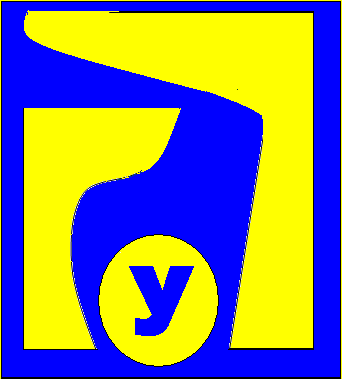      «Универсал»Уважаемый покупатель!Мы благодарны Вам за приобретённое изделие, которое произведено на нашем предприятии. Производство изделий ведётся на европейском оборудовании и по европейским технологиям. Для производства изделий применяется экологически чистое сырьё. Наша продукция по своим функциональным и санитарно-гигиеническим характеристикам  полностью соответствует  ГОСТ 13449-82.Перед монтажом и использованием приобретённого изделия, ознакомьтесь, пожалуйста , с инструкцией по его установке и использованию. Умывальник «Элегия»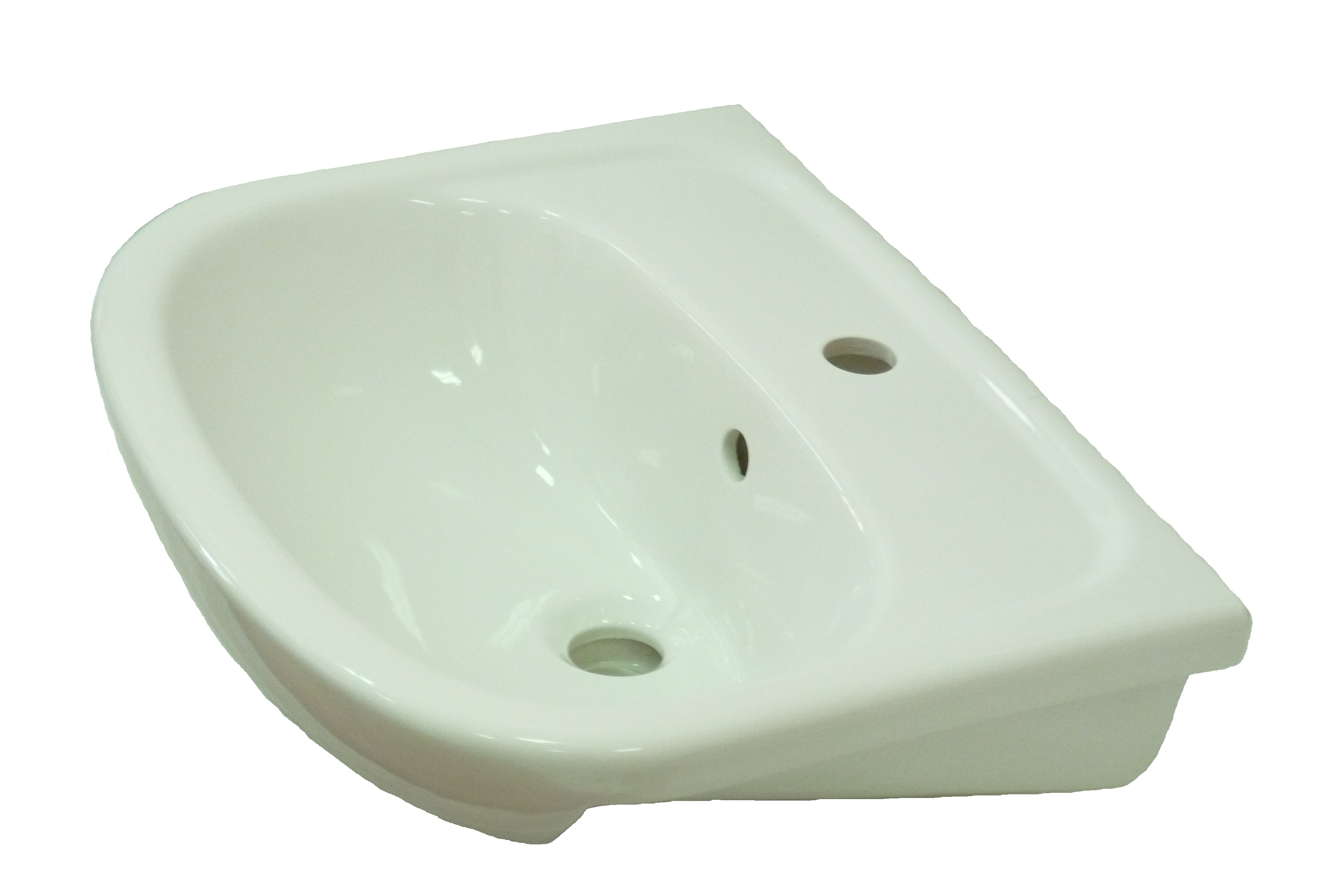 Срок службы изделия – 20 летУмывальник  мебельныйСодержание:Комплектность Чертёж умывальникаУстановка умывальника на мебельную тумбуИнструкция по уходу за изделиемГарантия Гарантийный талонКомплектность                                                                               Умывальник –                        1 шт.                                                                               Паспорт –                                 1 шт.Чертёж умывальника 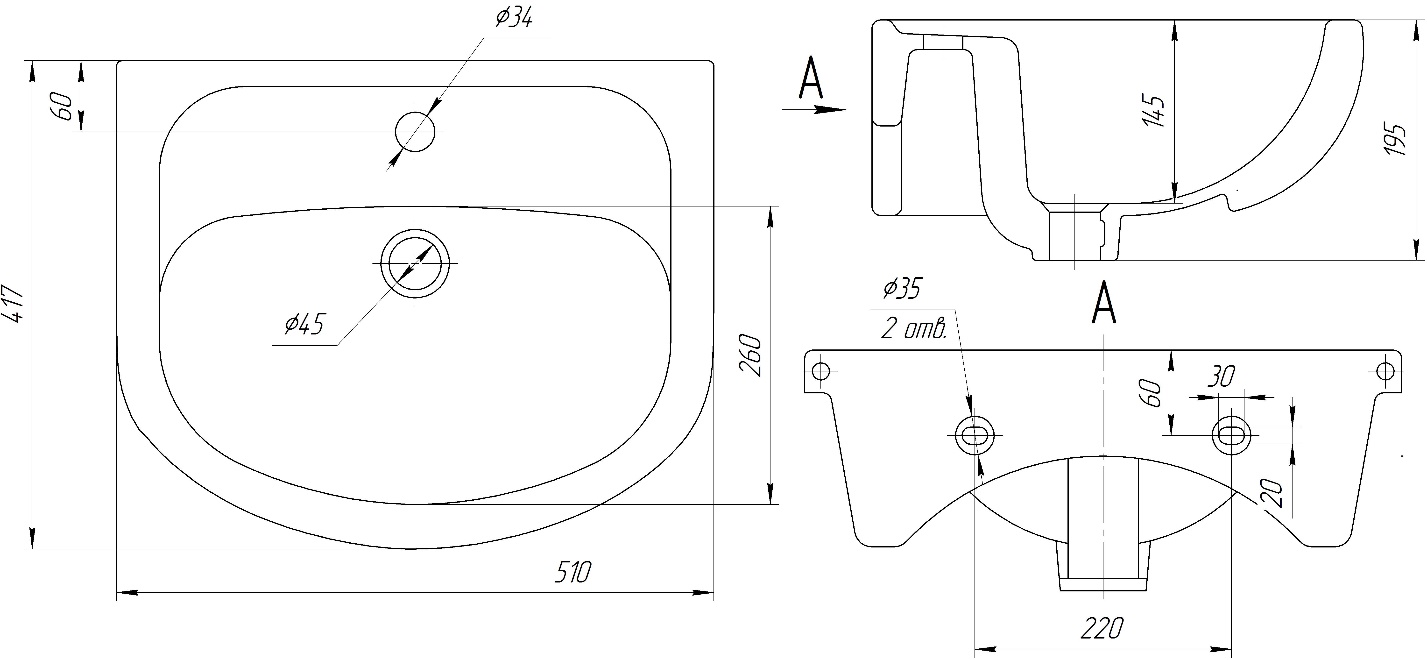 Установка умывальника на мебельную тумбуУстановите умывальник на мебельную тумбу.Произведите разметку монтажных отверстий умывальника, расположенных на его задней поверхности, на стене.  Просверлите в стене отверстия для установки в них крепёжных элементов (анкерный болт, дюбель и т. п.)Смонтируйте на умывальник сифон с переливом (сифон в поставку не входит).Установите мебельную тумбу на место, установите на неё умывальник с сифоном.Закрепите двумя крепёжными элементами умывальник к стене (крепёжные элементы в поставку не входят).Указания по уходу за изделием     Поверхность изделия является стойкой по отношению к кислотам, щелочам и растворителям, используемых в жидкостях и косметических средствах бытового назначения. Используйте обычные бытовые моющие средства. Не используйте для очистки грубые абразивные приспособления и материалы, которые могут повредить покрытие изделия, например металлические щётки, сетки и т. п. Для очистки сильно загрязнённых поверхностей, если их не удалось очистить при помощи обычных моющих средств, необходимо применить специальные моющие средства не содержащие абразивных включений. Не оставляйте надолго моющее средство на поверхности изделия. После применения моющего средства смойте его водой. Перед применением моющего средства ознакомьтесь с его инструкцией. Гарантия на унитаз-компакт и комплектующие    Гарантия на умывальник с пьедесталом – 2 года со дня ввода в эксплуатацию при учёте соблюдения правил хранения, транспортировки, установки и эксплуатации.Завод керамических изделий     «Универсал»Гарантийный талонИзделие______________________________________________________Фирма-продавец ______________________________________________Адрес фирмы-продавца _____________________________________________________________________________________________________тел.__________________________________________________________печать фирмы-продавца________________________________________подпись продавца_____________________________________________По вопросам гарантийных обязательств обращаться в адрес фирмы-продавца или завода-изготовителяПроизводитель: ООО «Завод керамических изделий «Универсал»633512, Россия Новосибирская областьЧерепановский район п.г.т. Дорогиноул. Центральная 4	ОТК ______________тел. факс (383-45) 71-159e-mail:  ooozki@yandex.ru	Дата_____________